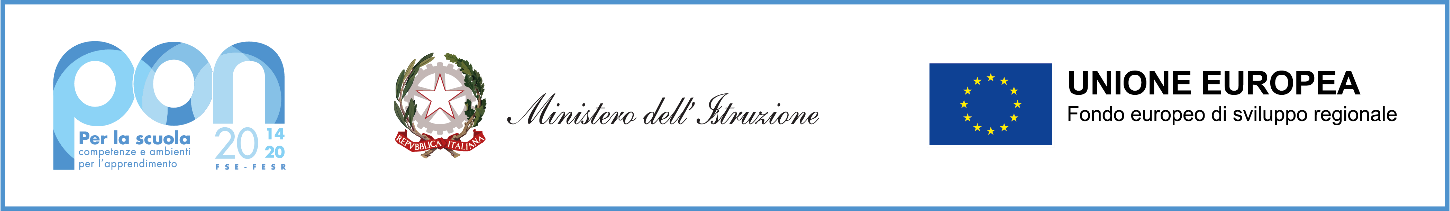 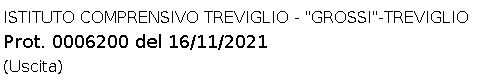 ISTITUTO COMPRENSIVO “TOMMASO GROSSI”Via Senator Colleoni, 2 – 24047 TREVIGLIO (BG) C.F. 93045790164 C.M. BGIC8AD00PTel. +39 0363/49459bgic8ad00p@pec.istruzione.it bgic8ad00p@istruzione.it www.icgrossitreviglio.edu.itAll’USR per la LombardiaAll’A.T. BergamoAlle Istituzioni scolastiche di ogni ordine e gradodella provincia di Bergamo Albo on line/Sito web dell’Istituto Al personale Docente e ATALORO SEDIOGGETTO: Fondi Strutturali Europei – Programma Operativo Nazionale “Per la scuola, competenze e ambienti per l’apprendimento” 2014-2020. Asse II - Infrastrutture per l’istruzione – Fondo Europeo di Sviluppo Regionale (FESR) – REACT EU. Asse V - Priorità d'investimento: 13i - (FESR) “Promuovere il superamento degli effetti della crisi nel contesto della pandemia di COVID-19 e delle sue conseguenze sociali e preparare una ripresa verde, digitale e resiliente dell’economia” – Obiettivo specifico 13.1: Facilitare una ripresa verde, digitale e resiliente dell'economia - Azione 13.1.2 “Digital board: trasformazione digitale nella didattica e nell’organizzazione” --Avviso pubblico prot.n. AOODGEFID/28966 del 6 settembre 2021 “Digital Board: trasformazione digitale nella didattica e nell'organizzazione”; CUP: I79J21006300006.DISSEMINAZIONEIL DIRIGENTE SCOLASTICOVISTO l’Avviso pubblico prot.n. AOODGEFID/28966 del 6 settembre 2021 “Digital Board: trasformazione digitale nella didattica e nell'organizzazione” del Dipartimento per il sistema educativo di istruzione e di formazione -- Direzione generale per i fondi strutturali per l'istruzione, l'edilizia scolastica e la scuola digitale. Fondi strutturale Europei-Programma Operativo Nazionale “Per la scuola, competenze e ambienti per l’apprendimento” 2014-2020; Fondo Europeo di Sviluppo Regionale (FESR) – REACT EU. Asse V - Priorità d'investimento: 13i - (FESR) “Promuovere il superamento degli effetti della crisi nel contesto della pandemia di COVID-19 e delle sue conseguenze sociali e preparare una ripresa verde, digitale e resiliente dell’economia”– Obiettivo specifico 13.1: Facilitare una ripresa verde, digitale e resiliente dell'economia - Azione 13.1.2“Digital board: trasformazione digitale nella didattica e nell’organizzazione”VISTA la nota Prot. n. AOODGEFID - 0042550 con la quale veniva autorizzato il Progetto presentato da questa Istituzione scolastica nell’ambito dei: Fondi Strutturali Europei – Programma Operativo Nazionale “Per la scuola, competenze e ambienti per l’apprendimento” 2014-2020. Asse V - Priorità d'investimento: 13i - (FESR) “Promuovere il superamento degli effetti della crisi nel contesto della pandemia di COVID-19 e delle sue conseguenze sociali e preparare una ripresa verde, digitale e resiliente dell’economia” – Obiettivo specifico 13.1: Facilitare una ripresa verde, digitale e resiliente dell'economia - Azione 13.1.2 “Digital board: trasformazione digitale nella didattica e nell’organizzazione”. Avviso pubblico prot.n. 28966 del 6 settembre 2021 per la trasformazione digitale nella didattica e nell'organizzazione;VISTE le Disposizioni ed Istruzioni per l’attuazione delle iniziative cofinanziate dai FSE-FESR 2014-2020COMUNICAl’ammissione al finanziamento dell’azione riguardante il seguente moduloIL DIRIGENTE SCOLASTICOProf.ssa Annalisa Settimio(Documento informatico firmato digitalmente ai sensi del D.Lgs 82/2005 s.m.i. e norme e norme collegate, il quale sostituisce il documento cartaceo e la firma autografaSotto azioneCodice identificativoprogettoTitolo progettoImportofinanziatoStato del progetto13.1.2.A13.1.1A-FESRPON-LO-2021-412Dotazione	diattrezzature	per	la trasformazione digitale della	didattica		e dell’organizzazione scolastica€ 70.040,74AUTORIZZATOProt. AOODGEFID- 0040055